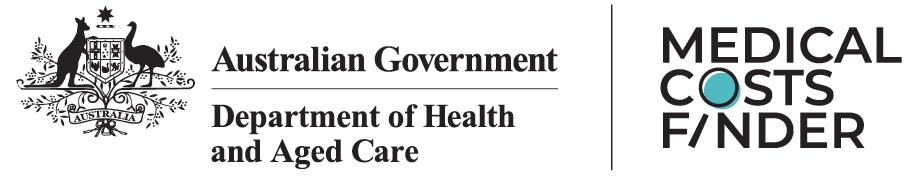 选择专科医生前的核对清单做一些事先调研医生自行订立医疗费用。这意味着对于相同类型和质量的医疗服务，收费可能有所不同。费用取决于所看的专科医生以及他们所在的位置。选择专科医生时，最重要的信息来源是为您转诊的医生。您也可以自行了解医疗费用。请访问： health.gov.au/medical-costs-fnder，
了解可能发生的费用情况。转诊前了解各种备选方案如果对专科医生的治疗的费用有所顾虑，则请在转诊前，与全科医生讨论各种备选方案。您可以要求转诊推荐多名合适的专科医生。这有助于您进行费用比较后，再选择最适合您需求的专科医生。如果有治疗费用的问题，则也可询问公立医院诊所，了解治疗方案。询问费用可看门见山询问费用问题。可在预约专科医生之前，通过电话询问有关费用的问题，并在看诊过程中获得更多细节。这可帮助您对可能需要支付的费用做好规划。医疗费用查找工具（Medical Costs Finder tool）澳大利亚政府推出了一款新工具，旨在帮助您了解不同地区常见医疗专科治疗的费用范围。请访问 medicalcostsfinder.health.gov.au使用该工具。帮助信息该网站还提供相关信息帮助您：考虑医疗服务的价值或质量，例如询问医生接受过的培训、工作经验和过往成功治疗的病例在治疗前寻求针对您具体情况的费用估算自付医疗费用指南帮助您做出医疗费用的规划。[即财务知情同意书（Informed Financial	 	Consent）]。欲了解更多信息，请访问：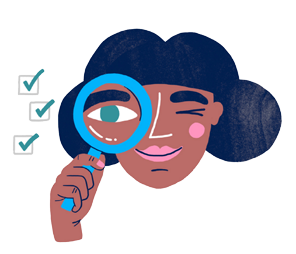 medicalcostsfinder.health.gov.au费用较高不一定就代表医疗质量会更好。澳大利亚拥有世界级的医疗保健系统。许多治疗都由澳大利亚政府通过Medicare进行补贴或全额支付。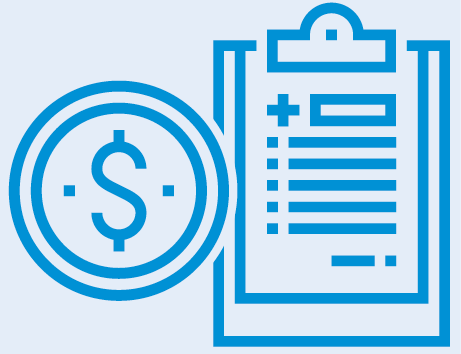 许多人还会购买私人医疗保险，这可以减少等待时 间，并可以对主治医生进行选择。然而，人们有时会支出意想不到或巨额的自付医疗费用。这可能会引人担忧。了解自付费用以及如何避免意外开销。自付医疗费用是指什么？自付医疗费用是指个人必须支付的治疗费用或预约费用。在许多情况下，自付费用属正常费用，是指Medicare 或任何私人医疗保险不报销的金额。这也可称之为“ 患者支付费用”或“差额费用”。自付费用由谁分担？公立医院的公费患者 —— 无需承担治疗的自付费用。这些费用均由联邦和州政府支付。1购买私人医疗保险接受医院治疗的患者—— 患者需要支付就医费用与Medicare和任何医疗保险报销额之 间的差额。院外治疗2 —— 患者需要支付就医费用和任何Medicare补贴之间的差额。对于有资格使用Medicare的人。欲了解更多信息，请访问servicesaustralia.gov.au/medicare 医疗保险公司无法报销Medicare服务的院外治疗。自费患者转诊后的核对清单询问专科医生（或行政人员）他们能否给您一份书面的费用估算？您是否需要支付任何自付费用？Medicare是否可以报销治疗费用？Medicare会报销多 少？医院治疗：他们是否与您使用的私人医疗保险公司有“差额协议”？如果有，是否会减少自付费用？是否会有其他就医费用（如麻醉师、助手、检测）？ 如果有，也要和他们沟通费用问题。他们将如何以及何时收取费用（例如，个人预付后从Medicare/保险公司获得报销，或者他们直接向Medicare/保险公司收费）？可能相关的医疗补贴计划（Medical Benefts Scheme, 简称MBS）项目编号或手术名称是什么？新的医疗费用查询工具（Medical Costs Finder）可以显示医生治疗费用的范围：medicalcostsfinder.health.gov.au向私人医疗保险公司咨询住院事宜您的保单是否承保可能的治疗？需要排队等待吗？他们将支付多少钱？这可能因保险公司而异，个人支付金额会有所不同。是否必须支付垫底费或共担费用？对于您的治疗，他们与哪些医院和医生有协议？ 这会影响您需支付的金额吗？询问医院费用有哪些？是否存在即使有私人医疗保险，还需要个人额外支付的费用（如药品、伤口敷料、电视、报纸和术后门诊）？私人医疗保险公司可能有助于降低或消除医疗费用——不同的保险公司提供的优惠可能有所不同。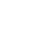 